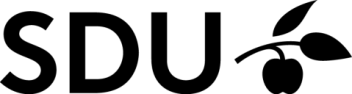 Evaluering efter 32 måneders indskrivning (Tredje evaluering) Den ph.d.-studerende skal i fællesskab med hovedvejleder udarbejdeOpfølgning på anbefalinger fra kvalifikationseksamen og ph.d.-seminaret
Hovedvejleder er ansvarlig for at den udfyldte blanket bliver sendt til ph.d.-skolen ved Det Samfundsvidenskabelige Fakultet på phdsek@sam.sdu.dk.
Blanketten kan ledsages af underskrifter via e-mail eller underskrives digitalt.Navn:Institut:Institut:Ph.d.-projektets titel:Afhandlingens form:
Afhandlingens form:
Evt. forskerskoletilknytning:(Angiv navn på evt. forskerskole)Ph.d.-studiet påbegyndt:(Dato)
     Ph.d.-studiet forventes afsluttet:(Dato)
     Hovedvejleder:Medvejleder(e):
     Medvejleder(e):
     Aftale om vejledningens form, hyppighed og faglige rollefordeling(Angiv hvor mange vejledningstimer, der er afholdt pr. semester og hvilke aftaler der er for fremtiden. Specificér den faglige rollefordeling mellem hoved- og medvejleder og redegør for i hvilket omfang, vejlederen står til rådighed)Gennemførte og planlagte ph.d.-kurserGennemførte og planlagte ph.d.-kurserGennemførte og planlagte ph.d.-kurserGennemførte og planlagte ph.d.-kurserGennemførte og planlagte ph.d.-kurserKursustitelTypeKursussted/udbyderForskerskolekursus(Angiv navn på forskerskole)ECTSGennemført og godkendt af ph.d.-udvalget(Hvis ja – sæt X)Gennemført og planlagt deltagelse i aktive forskermiljøer – herunder ophold ved andre, primært udenlandske, forskningsinstitutionerGennemført og planlagt deltagelse i aktive forskermiljøer – herunder ophold ved andre, primært udenlandske, forskningsinstitutionerGennemført og planlagt deltagelse i aktive forskermiljøer – herunder ophold ved andre, primært udenlandske, forskningsinstitutionerGennemført og planlagt deltagelse i aktive forskermiljøer – herunder ophold ved andre, primært udenlandske, forskningsinstitutionerGennemført og planlagt deltagelse i aktive forskermiljøer – herunder ophold ved andre, primært udenlandske, forskningsinstitutionerGennemført og planlagt deltagelse i aktive forskermiljøer – herunder ophold ved andre, primært udenlandske, forskningsinstitutionerInstitutionens navn/landOpholdets startdatoOpholdets slutdatoKommentarfelt:
     Kommentarfelt:
     Kommentarfelt:
     Gennemført og planlagt videnformidling(Opnåelse af erfaring med undervisning eller anden form for videnformidling, der er relateret til den ph.d.-studerendes ph.d.-projekt. Angiv type og omfang – min. 300 timer)Gennemført og planlagt videnformidling(Opnåelse af erfaring med undervisning eller anden form for videnformidling, der er relateret til den ph.d.-studerendes ph.d.-projekt. Angiv type og omfang – min. 300 timer)Gennemført og planlagt videnformidling(Opnåelse af erfaring med undervisning eller anden form for videnformidling, der er relateret til den ph.d.-studerendes ph.d.-projekt. Angiv type og omfang – min. 300 timer)Type	Arbejdstimer	ArbejdstimerTypeGennemførtPlanlagtUndervisningDeltagelse i pædagogisk uddannelse og vejledningVejledning af studerendeUdarbejdelse af formidlende bøger, bogbidrag, artikler, kronikker eller postersErhvervsrapport (ErhvervsPhD-studerende)Formidlende foredragAndetStatuspapir med beskrivelse af den hidtidige forskningsindsats på ph.d.-projektet (fremskridt, resultater, eventuelle udfordringer og adressering af anbefalinger fra kvalifikationseksamen og ph.d.-seminaret) og forskningsplanerne for den resterende del af ph.d.-forløbet (max to sider) (Beskrivelsen angives nedenfor eller kan evt. vedlægges som bilag)Med henblik på opfølgning på evaluatorernes anbefalinger fra kvalifikationseksamen og ph.d.-seminaret og for at sikre kontinuitet og ”andre øjne” på projektet, skal den interne evaluator inddrages igen ved denne sidste evaluering af ph.d.forløbet. Instituttet kan ud fra en konkret vurdering vælge også at inddrage den eksterne evaluator(Den interne evaluator forventes på baggrund af den ph.d.-studerendes statuspapir at adressere eventuelle kritikpunkter/risici, som den ph.d.-studerende bør være opmærksom på)Risikovurdering af ph.d.-projektet(Risikovurdering i forhold til om projektet kan afsluttes rettidigt. Hvilke indsatser er planlagt i forhold til at håndtere/adressere eventuelle udfordringer)Afhandlingens forventede indhold(Liste over artikler, kapitler eller lignende med angivelse af status for de forskellige dele – herunder review, publiceret, færdigskrevet, under korrektur, under udarbejdelse, under planlægning eller lignende)Udtalelse fra hovedvejleder(Hovedvejleder udarbejder udtalelse, der skal indeholde en vurdering af det hidtidige forløb og eventuelt planlagte justeringer og ændringer i forhold til ph.d.-planen samt en vurdering af den ph.d.-studerendes mulighed for at gennemføre uddannelsen i henhold til ph.d.-planen. Udtalelsen skal enten bekræfte, at ph.d.-uddannelsen gennemføres i henhold til ph.d.-planen eller redegøre for nødvendige justeringer – fx hvad mangler, og hvad skal der til for at komme i mål rettidigt. Den ph.d.-studerende skal have kopi af udtalelsen, og har inden for to uger mulighed for at fremkomme med bemærkninger til udtalelsen)Drøftelse af karriereplaner efter ph.d-graden(Hovedvejleder, forskningsgruppeleder eller institutleder forventes at drøfte karriereplaner med den ph.d.-studerende. Drøftelserne skal behandle spørgsmålet om den ph.d.-studerendes potentiale i forhold til at fortsætte en karriere i akademia samt instituttets eller forskningsgruppens mulighed for at tilbyde en stilling efter endt ph.d.-forløb. Hvor det skønnes relevant, kan den interne og/eller eksterne evaluator inddrages i drøftelserne af karriereplaner)UnderskrifterUnderskrifterUnderskrifterUnderskrifterDatoNavnUnderskriftInstitutlederHovedvejlederPh.d.-studerendeVirksomhedsvejlederTredjepartsvejleder